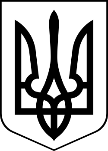 МЕНСЬКА МІСЬКА РАДА(п’ятнадцята сесія восьмого скликання)РІШЕННЯ09 грудня 2021 року	м.Мена	№826Про внесення змін до штатного розпису Степанівського міжшкільного навчально-виробничого комбінатуНа підставі подання директора Степанівського міжшкільного навчально-виробничого комбінату, у зв’язку з переведенням закладу освіти на автономне ведення фінансово-господарчої діяльності та бухгалтерського обліку та з метою створення умов для повноцінного функціонування закладу, упорядкування його штатів та штатних нормативів, керуючись ст.26 Закону України «Про місцеве самоврядування в Україні», Менська міська радаВИРІШИЛА:1. Вивести з штатного розпису Степанівського міжшкільного навчально-виробничого комбінату з 01 січня 2022 року 0,5 штатної одиниці практичного психолога.2. Ввести до штатного розпису Степанівського міжшкільного навчально-виробничого комбінату з 01 січня 2022 року 0,5 штатної одиниці фахівця з публічних закупівель.3. Відділу освіти провести відповідні дії, пов’язані зі змінами до штатного розпису закладу освіти громади.4. Передбачити у бюджеті Менської міської територіальної громади видатки на утримання введеної штатної одиниці в закладі освіти громади.5. Контроль за виконанням рішення покласти на заступника міського голови з питань діяльності виконавчих органів ради В.В.Прищепу.Міський голова	Геннадій ПРИМАКОВ